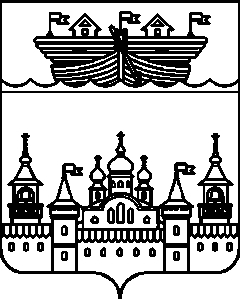 АДМИНИСТРАЦИЯВОЗДВИЖЕНСКОГО СЕЛЬСОВЕТАВОСКРЕСЕНСКОГО МУНИЦИПАЛЬНОГО РАЙОНАНИЖЕГОРОДСКОЙ ОБЛАСТИРАСПОРЯЖЕНИЕ09 сентября 2020 года	№ 18-рО назначении должностного лица, ответственного засоставление протоколов об административных правонарушениях на территории Воздвиженского сельсовета Воскресенского муниципального района Нижегородской областиВ соответствии с Кодексом Российской Федерации об административных правонарушениях от 30.12.2001 N 195-ФЗс, Кодексом Нижегородской области об административных правонарушениях от 20.05.2003 года № 34-З, Федеральным законом от 06.10.2003г. №131-ФЗ «Об общих принципах организации местного самоуправления в Российской Федерации», Уставом Воздвиженского сельсовета Воскресенского муниципального района Нижегородской области:1.Ответственность за составление протоколов об административных правонарушения на территории Воздвиженского сельсовета Воскресенского муниципального района Нижегородской области возложить на главу администрации  Охотникова И.Н.2.Контроль за исполнением настоящего распоряжения оставляю за собой.3.Настоящее распоряжение вступает в силу со дня принятия.Глава администрацииВоздвиженского сельсовета						И.Н.Охотников